 ŘEDITELSTVÍ SILNIC A DÁLNIC CROBJEDNÁVKAČíslo objednávky: 29ZA-002334Dodavatel:Tato objednávka Objednatele zavazuje po jejím potvrzení Dodavatelem obě smluvní strany ke splnění stanovených závazků a nahrazuje smlouvu. Dodavatel se zavazuje provést na svůj náklad a nebezpečí pro Objednatele služby specifikované níže. Objednatel se zavazuje zaplatit za služby provedené v souladu s touto objednávkou cenu uvedenou níže.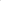 Místo dodání: SSÚD 7, Bratislavská 867, 691 45 PodivínKontaktní osoba Objednatele: xxxxxxxxxxxxxxxFakturujte: Ředitelství silnic a dálnic ČR, SSCJD 7, Bratislavská 867, 691 45 PodivínObchodní a platební podmínky: Objednatel uhradí cenu jednorázovým bankovním převodem na účet Dodavatele uvedený na faktuře, termín splatnosti je stanoven na 30 dnů ode dne doručení faktury Objednateli. Fakturu lze předložit nejdříve po protokolárním převzetí služeb Objednatelem bez vad či nedodělků. Faktura musí obsahovat veškeré náležitosti stanovené platnými právními předpisy, číslo objednávky a místo dodání. Objednatel neposkytuje žádné zálohy na cenu, ani dílčí platby ceny. Potvrzením přijetí (akceptací) této objednávky se Dodavatel zavazuje plnit veškeré povinnosti v této objednávce uvedené. Objednatel výslovně vylučuje akceptaci objednávky Dodavatelem s jakýmikoliv změnami jejího obsahu, k takovému právnímu jednání Dodavatele se nepřihlíží. Dodavatel poskytuje souhlas s uveřejněním objednávky a jejího potvrzení v registru smluv zřízeným zákonem č. 340/2015 Sb., o zvláštních podmínkách účinnosti některých smluv, uveřejňování těchto smluv a o registru smluv, ve znění pozdějších předpisů (dále jako „zákon o registru smluv”), Objednatelem. Objednávka je účinná okamžikem zveřejnění v registru smluv. Objednatel je oprávněn kdykoliv po uzavření objednávky tuto objednávku vypovědět s účinky od doručení písemné výpovědi Dodavateli, a to i bez uvedení důvodu. Výpověď objednávky dle předcházející věty nemá vliv na již řádně poskytnuté plnění včetně práv a povinností z něj vyplývajících.Stránka 1 z 2Objednáváme u Vás: 518 odpady - pravidelné čištění ORL a roštů v areálu SSŰDLhůta pro dodání či termín dodání: prosinec 2019Celková hodnota objednávky v Kč bez DPH / s DPH: 240 320,- / 290 787,20V případě akceptace objednávky Objednatele Dodavatel objednávku písemně potvrdí prostřednictvím e-mailu zaslaného do e-mailové schránky Objednatele xxxxxxxxxxxxxxxxxxxx. V případě nepotvrzení akceptace objednávky Objednatele Dodavatelem ve lhůtě 3 pracovních dnů ode dne odeslání objednávky Objednatelem platí, že Dodavatel objednávku neakceptoval a objednávka je bez dalšího zneplatněna.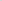 Nedílnou součástí této objednávky jsou následující přílohy:Příloha č. 1 — Specifikace služeb Příloha č. 2 — Položkový rozpis cenyV Podivíně dne:Za Objednatele: Bc. xxxxxxxxxxxxxxxxxxxxxVedoucí ssÚD 7Podpis oprávněné osoby:Blansko @OO Brnoü.22627490EStránka 2 z 2Příloha č. 1Specifikace SlužebPředmětem zakázky je pravidelné čištění ORL a roštů v areálu SSUD, čištění roštů myčky a jímek ČOV v areálu SSUD a čištění ORL před budovou SSÚD.V případě likvidace odpadu přechází veškeré náklady spojené s touto činností na poskytovatele, který bude původcem odpadu a po provedení předloží protokol o likvidaci odpadu dle skutečného zatřídění. Poskytovatel zaeviduje vzniklý odpad v systému odpadového hospodářství a bude součástí ročního hlášení o odpadech. Odpad bude zatříděn dle kategorizace odpadu.Zhotovitel je povinen před zaháj ením prací předložit doklad o platném školení a vstup na dálnici hlásit zástupci objednatele. Zhotovitel je povinen dodržovat veškeré platné technické a právní předpisy, týkající se zajištění bezpečnosti a ochrany zdraví při práci a bezpečnosti technických zařízení, zejména nařízení vlády č. 591/2006 Sb. Zhotovitel se zavazuje vysílat k provádění prací zaměstnance odborně a zdravotně způsobilé a řádně proškolené v předpisech bezpečnosti a ochrany zdraví při práci. V případě pracovního úrazu zaměstnance poskytovatele vyšetří a sepíše záznam o pracovním úrazu vedoucí zaměstnanec poskytovatele ve spolupráci s vedoucím zaměstnancem objednatele a poskytovatel následně splní veškeré povinnosti v souladu s 105 Zákoníku práce v platném znění a nařízením vlády č. 201/2010 Sb.Příloha č. 2 - Položkový rozpis cenyKaíjser47 a Ol Blansko @1 1 •1 , 628 OO BrnoCZ2627490EObjednatel: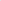 Obchodní jméno: Kaiser servis, spol. s r.o.	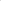 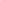 Reditelství silnic a dálnic CRAdresa: Bezručova 608/36, 678 01ssÚD 7BlanskoBankovní spojení: ČNBIČO: 26274906DIČ: CZ26274906číslo účtu: xxxxxxxxxxxxxxxxxxx IČO: 65993390DIČ: CZ65993390Kontaktní osoba: xxxxxxxxxxxxxxxxxxxxxCištění ORL a roštu v rámci areálu - za skladem solankyCištění ORL a roštu v rámci areálu - za skladem solankyCištění ORL a roštu v rámci areálu - za skladem solankyCištění ORL a roštu v rámci areálu - za skladem solankyCištění ORL a roštu v rámci areálu - za skladem solankyCištění ORL a roštu v rámci areálu - za skladem solankyCištění ORL a roštu v rámci areálu - za skladem solankyCištění ORL a roštu v rámci areálu - za skladem solankyCištění ORL a roštu v rámci areálu - za skladem solankyCištění ORL a roštu v rámci areálu - za skladem solankyCištění ORL a roštu v rámci areálu - za skladem solankyNázev úkonuMJMJPočet MIPočet MIcena / MJcena / MJcena / MJCena celkemCena celkemCena celkemDoprava cisternové soupravyksks115 200,00 Kč5 200,00 Kč5 200,00 Kč5 200,00 Kč5 200,00 Kč5 200,00 KčPráce sací cisternyhodhod442 600,00 Kč2 600,00 Kč2 600,00 Kč10 400,00 Kč10 400,00 Kč10 400,00 KčVysokotlaké čištění stěn a dna jímky545480,00 Kč80,00 Kč80,00 Kč4 320,00 Kč4 320,00 Kč4 320,00 KčLikvidace vzniklého odpadu - 13 05 07 zaolejovaná voda441 600,00 Kč1 600,00 Kč1 600,00 Kč6 400,00 Kč6 400,00 Kč6 400,00 KčLikvidace vzniklého odpdu - 13 05 02 kaly z odlučovačůtt551 950,00 Kč1 950,00 Kč1 950,00 Kč9 750,00 Kč9 750,00 Kč9 750,00 KčPráce závozníků a maniulačních dělníkůhodhod88450,00 Kč450,00 Kč450,00 Kč3 600,00 Kč3 600,00 Kč3 600,00 KčCelková cena bez DPH39 670,00 Kč39 670,00 Kč39 670,00 KčCištění roštů myčky a jímek COVCištění roštů myčky a jímek COVCištění roštů myčky a jímek COVCištění roštů myčky a jímek COVNázev úkonuNázev úkonuMJMJPočet MJPočet MJCena / MJCena / MJCena / MJCena celkemCena celkemCena celkemDoprava cisternové soupravyDoprava cisternové soupravyksks115 200,00 Kč5 200,00 Kč5 200,00 Kč5 200,00 Kč5 200,00 Kč5 200,00 KčPráce sací cisternyPráce sací cisternyhodhod882 600,00 Kč2 600,00 Kč2 600,00 Kč20 800,00 Kč20 800,00 Kč20 800,00 KčVysokotlaké čištění stěn a dna jímkyVysokotlaké čištění stěn a dna jímky565680,00 Kč80,00 Kč80,00 Kč4 480,00 Kč4 480,00 Kč4 480,00 KčLikvidace vzniklého odpadu - 13 05 07 zaolejovaná vodaLikvidace vzniklého odpadu - 13 05 07 zaolejovaná vodatt20201 600,00 Kč1 600,00 Kč1 600,00 Kč32 OOO,OO Kč32 OOO,OO Kč32 OOO,OO KčLikvidace vzniklého odpdu - 13 05 02 kaly z odlučovačůLikvidace vzniklého odpdu - 13 05 02 kaly z odlučovačů551 950,00 Kč1 950,00 Kč1 950,00 Kč9 750,00 Kč9 750,00 Kč9 750,00 KčPráce závozníků a maniulačních dělníkůPráce závozníků a maniulačních dělníkůhodhod1616450,00 Kč450,00 Kč450,00 Kč7 200,00 Kč7 200,00 Kč7 200,00 KčCelková cena bez DPHCelková cena bez DPHCelková cena bez DPHCelková cena bez DPH79 430,00 Kč79 430,00 Kč79 430,00 KčCištění ORL před budovou SSUDCištění ORL před budovou SSUDCištění ORL před budovou SSUDCištění ORL před budovou SSUDNázev úkonuNázev úkonuMJMJPočet rvuPočet rvuPočet rvucena / MJcena / MJcena / MJCena celkemCena celkemCena celkemDoprava cisternové soupravyDoprava cisternové soupravyksks2225 200,00 Kč5 200,00 Kč5 200,00 Kč10 400,00 Kč10 400,00 Kč10 400,00 KčPráce sací cisternyPráce sací cisternyhodhod1010102 600,00 Kč2 600,00 Kč2 600,00 Kč26 OOO,OO Kč26 OOO,OO Kč26 OOO,OO KčVysokotlaké čištění stěn a dna jímkyVysokotlaké čištění stěn a dna jímkym2m284848480,00 Kč80,00 Kč80,00 Kč6 720,00 Kč6 720,00 Kč6 720,00 KčLikvidace vzniklého odpadu - 13 05 07 zaolejovaná vodaLikvidace vzniklého odpadu - 13 05 07 zaolejovaná voda3434341 600,00 Kč1 600,00 Kč1 600,00 Kč54 400,00 Kč54 400,00 Kč54 400,00 KčLikvidace vzniklého odpdu - 13 05 02 kaly z odlučovačůLikvidace vzniklého odpdu - 13 05 02 kaly z odlučovačů6661 950,00 Kč1 950,00 Kč1 950,00 Kč11 700100 Kč11 700100 Kč11 700100 KčPročištění nátoku a odtoku z odlučovačePročištění nátoku a odtoku z odlučovačeksks1113 OOO,OO Kč3 OOO,OO Kč3 OOO,OO Kč3 OOO,OO Kč3 OOO,OO Kč3 OOO,OO KčPráce závozníků a maniulačních dělníkůPráce závozníků a maniulačních dělníkůhodhod202020450,00 Kč450,00 Kč450,00 Kč9 OOO,OO KČ9 OOO,OO KČ9 OOO,OO KČCelková cena bez DPHCelková cena bez DPHCelková cena bez DPHCelková cena bez DPH121 220,00 Kč121 220,00 Kč121 220,00 KčCena celkem bez DPHCena celkem bez DPHCena celkem bez DPHCena celkem bez DPHCena celkem bez DPHCena celkem bez DPHCena celkem bez DPHCena celkem bez DPHCena celkem bez DPHCena celkem bez DPH240 320,00 Kč240 320,00 Kč240 320,00 Kč240 320,00 Kč